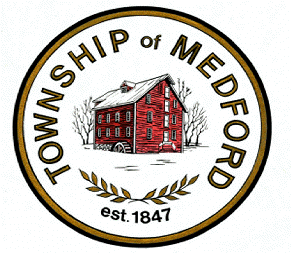               DEPARTMENT OF PLANNING, ZONING & CODE ENFORCEMENT                 	                                                            49 Union Street · Medford · NJ 08055                                		                                                        609/654-2608 x312 or x315   MEDFORD TOWNSHIP PLANNING BOARD*Monday, November 15, 2021   7:00 P.M. PUBLIC SAFETY BUILDING91 UNION STREETMEDFORD, NJ 08055Or via Zoom Online Conference ID: 863 6859 8135 // Passcode: 139525Flag Salute                                                                   Open Public Meeting StatementRoll CallExecutive SessionMinutes: October 27, 2021 Regular Planning Board Minutes Correspondence: NoneReports: Insufficient escrow balances over 6 monthsDevel L.C., Easttown Phase 1-2, PBC-1320AF1, $8734.31Albert Case, Shirley’s Country Cottage, 5358PR, $308.33Pagliuso Custom Builders, SPR-5587, $2300.04Krista Donegan, ZVE-882, $103.25Legacy Property Acquisition, PBC-524, $1342.90Memorializations:Memorialization of Resolution Adopting the Open Space Recreation Element of Medford Township’s Master Plan Applications/Official Actions:Orleans Conservatory Group Partners, LP, 909/1.01, Himmelein Rd & Mill Street, SPR-5754 Applicant is seeking Preliminary & Final Major Site plan approval to develop 30 total townhouse units of which 5 units provided are affordable units.  Zone: GMS  (continued from September 22, 2021)Village of Taunton Forge, 3201/32.03 -C0001, 200 Tuckerton Road, SPR-56712F0 Applicant is seeking Final Major Site Plan and Amended Preliminary/Final Phasing Plan approval. Zone: TTRAGeneral PublicWorkshop- None	AdjournmentKimberly MoorePlanning Board Secretary

Please be advised that this public meeting of the Medford Township Planning Board will be videotaped by the municipality (for recording purposes) as authorized by the Open Public Meetings Act and the New Jersey Supreme Court Opinion in Taurus v. Borough of Pine Hill, 189 N.J. 497 (2007).  The recorded videotape of the meeting will be available for public viewing on the Medford Township website, as soon as practicable after the public meeting has concluded.